Weekly Warm-Ups - November 27-December 7 Name:________________________________      				Core:________________Answer the Daily Warm-Up Questions.  *If you are absent, check the team website to complete the warm up question.Monday, 11/27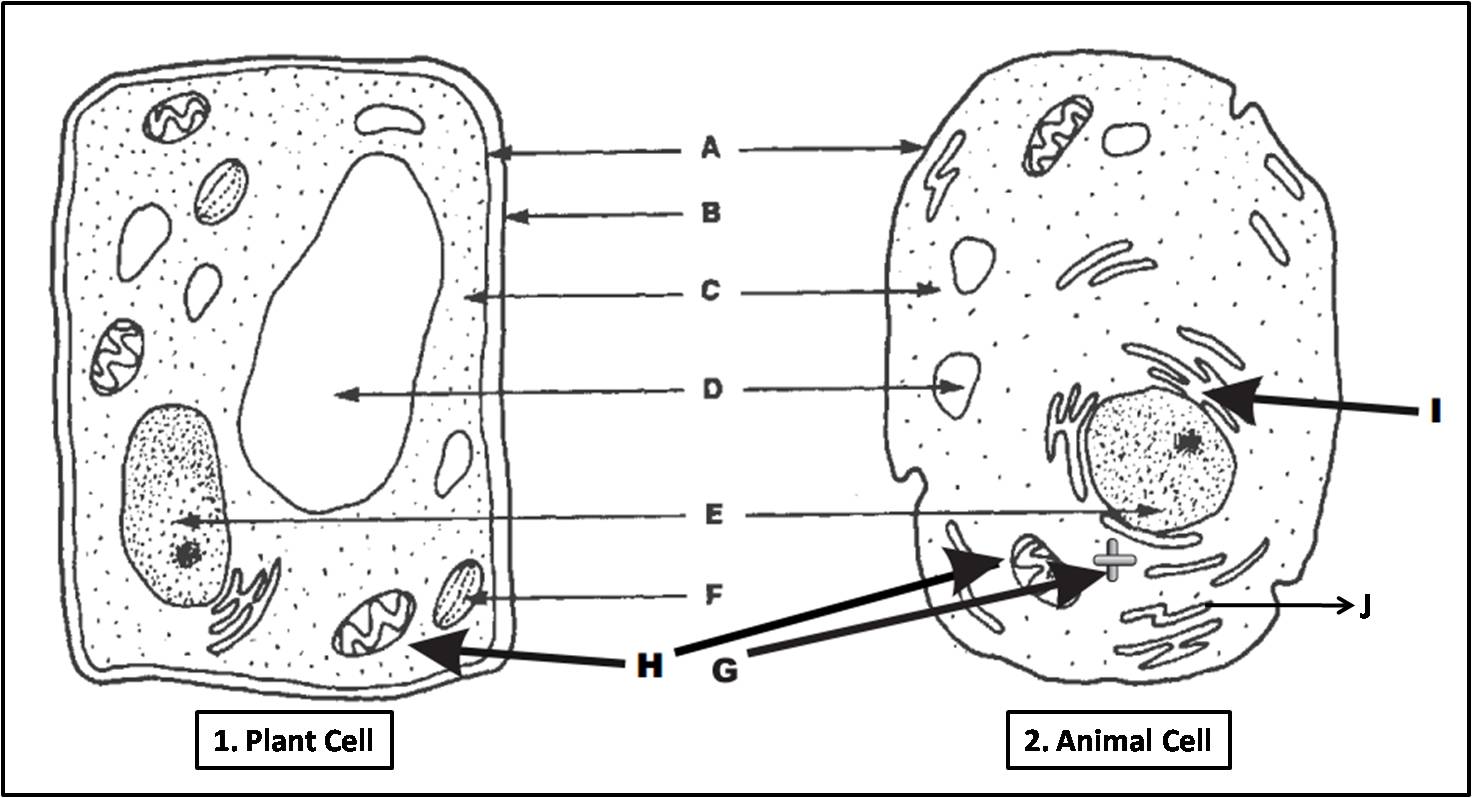 Label the structures according to the diagram.A._______________________________                         G.  CentriolesB._______________________________                         H. _____________________________C._______________________________                         I.   ______________________________D._______________________________                         J.  ______________________________E._______________________________F._______________________________Tuesday, 11/28 - List 3 ways animal and plant cells are alike.---List 3 ways animal and plant cells are different.---Wednesday, 11/29-Pseudopodia, cilia and flagella are protist structures for _______.A. digestion        	B. reproduction   	C. movement      	D. defenseThursday, 11/30  - List the 3 statements of the cell theory.1.2.3.Friday, 12/1 - mitochondria  ____                     	A. Allows material to pass in and out of the cell       2.   nucleus ___                            	             B. Transports materials throughout the cell       3.   vacuole  ___                           	             C. Produces energy for the cell      4.   cell membrane ____                 	             D. Controls and regulates all activities of the cell      5.   endoplasmic reticulum ___      	E. Stores water, food, waste and other materials      6.   chloroplast ___                                        F. Digests food, old cell parts, and even whole cells      7.   lysosome ___                                           G. Makes food for the cell through photosynthesisMonday, 12/4 -Which two organisms contain chloroplasts and eyespots?A. amoeba and paramecium                                                B. paramecium and volvox C. volvox and euglena                                                            D. euglena and amoeba Tuesday, 12/5 - What type of cell contains a membrane-bound nucleus or organelles, like protists or plant and animal cells?A. Prokaryotic     	B. Eukaryotic      	C. Multi-cellular   	D. UnicellularWednesday, 12/6- Label the protist diagrams.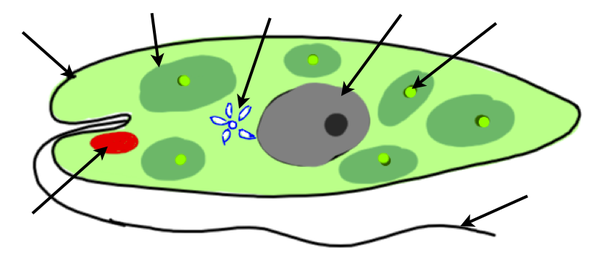 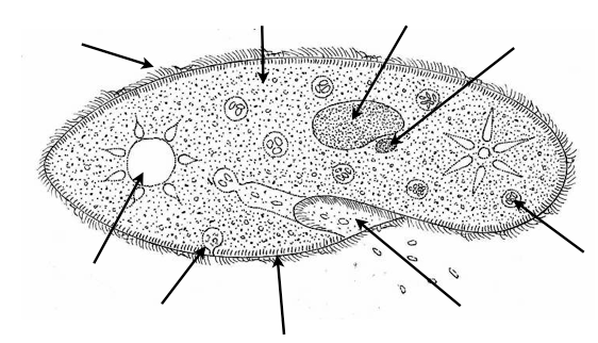 Thursday, 12/7 Login Google Classroom to complete the Warm Up Quiz. 